Doisneau et l’écoleFiche prof A2Distribuer les photos découpées aux élèves qui doivent les classer dans deux colonnes : les années 50 et les années 2000. Puis, ils les classent dans deux autres colonnes : l’école primaire et le collège.1. Regarde les photos. 
a) À ton avis, quelle époque c’est ?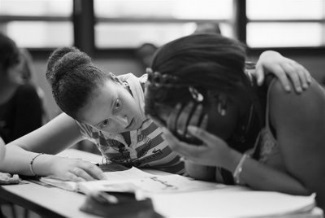 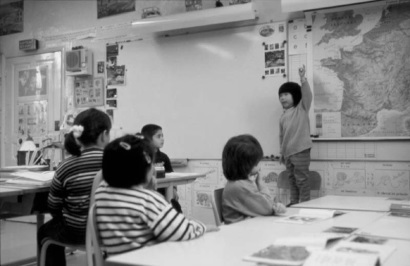 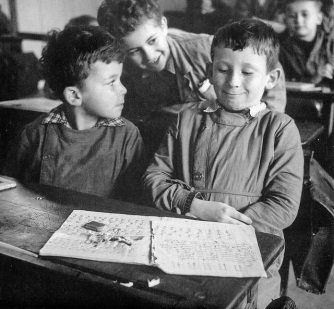 b) À ton avis, quelle école c’est ? 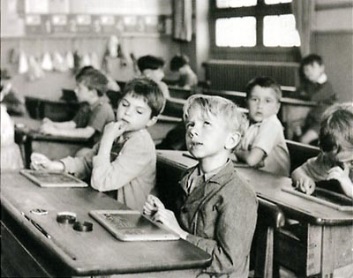 2. Écoute la prononciation de ces  quelques adjectifs :
attentif – impatient- concentré – actif - triste – attentionné- fier – amusé  -ravi- malheureux – content – calme- inquietLire la liste des adjectifsa) Cherche leur traduction. Les élèves cherchent les traductions dans un dictionnaire ou sur Internet.attentif : opmærksom
impatient : utålmodig
concentré : koncentreret
actif : aktiv
triste : trist
attentionné : påpasselig
fier : stolt
amusé : underholdt 
ravi : henrykt
malheureux : ulykkelig
content : glad
calme : rolig
inquiet : bekymredeb) À ton avis, quel adjectif correspond à quel enfant ? c) masculin ≠ féminin.Replace les adjectifs dans les tableaux : 
triste- attentif - impatient- fière – inquiète - concentré –ravie-  attentive - actif - triste – attentionné- fier – amusé  -ravi- active - malheureux – impatiente – amusée - content – calme- inquiet - concentrée- attentionnée – malheureuse- calme- contenteFaire remarquer aux élèves qu’avec le féminin de « inquiet » et de « fier », on ajoute un « e » et un accent : « inquiète », « fière « .3. Choisis une photo des années 50 et une photo des années 2000. Fais une comparaison.
Les élèves travaillent par groupe de deux ou de trois.a) Décris les différentes personnes.b) Fais une comparaison des deux époques.Exemples :Avant, les élèves portaient des uniformes.Maintenant, ils portent des pulls, des tee-shirts à rayure et des vestes de jogging.4. À ton tourChoisis une des photos des années 50 ou des années 2000. Avec un appareil photo, prends une photo de tes amis dans la même position. Décris-la.
Les élèves travaillent par groupe de 5.5. Pour aller plus loin :
Les photos des années 50 ont été prises par un grand photographe français : Doisneau. 
Sur Internet, recherche deux autres photos de Doisneau représentant des personnes. Présente-les à ta classe.Quelques autres photos de Doisneau :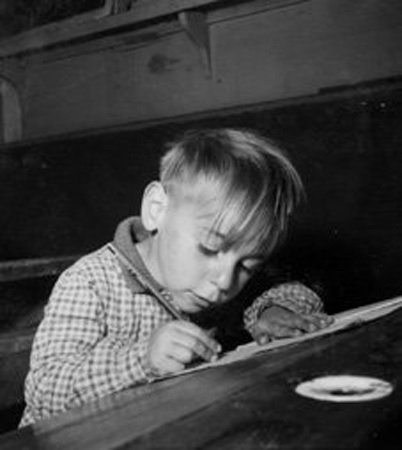 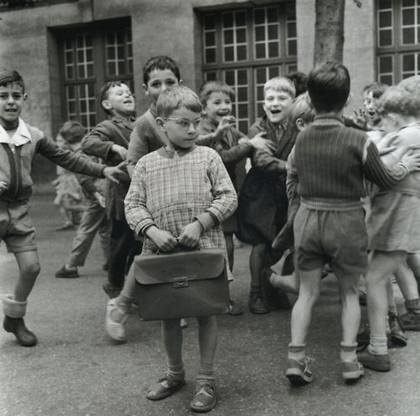 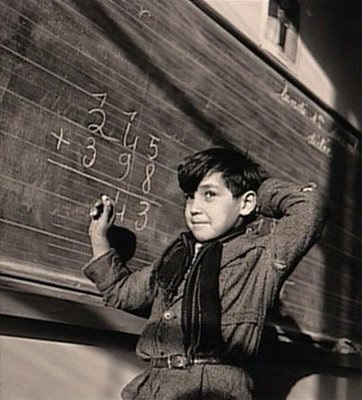 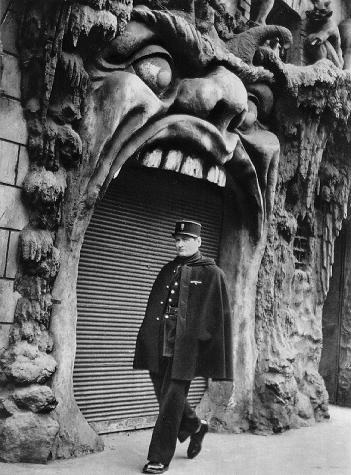 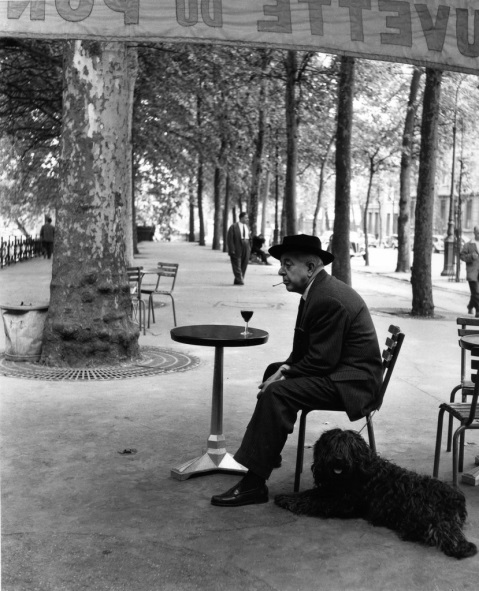 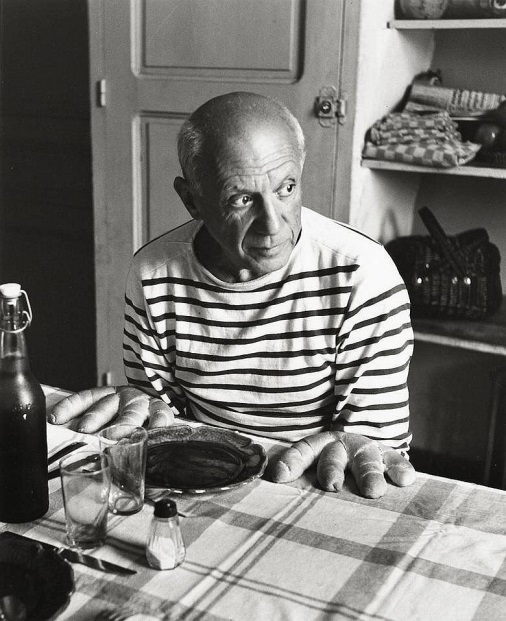 6. Pour aller encore plus loin : étendre son vocabulaireExpressions idiomatiques : à ton avis, que signifient les expressions ?ThèmesL’école, le changement, la photographie, les émotionsIdées d’exploitations pédagogiquesObjectifs communicatifsDécrire les émotions des autresComparer deux époquesKommunikative færdighederIdées d’exploitations pédagogiquesObjectifs linguistiques Le masculin et le féminin des adjectifs qualifiant les émotionsLe présent de l’indicatif et l’imparfaitExpressions idiomatiques avec le vocabulaire du visage Sprog og sprogbrugIdées d’exploitations pédagogiquesObjectifs culturels Découvrir des photos d’un grand photographe français Doisneau.Kultur- og samfundsforholdIdées d’exploitations pédagogiquesStratégie métacognitive Travail sur l’image pour mémoriser par l’image
Consolider ses apprentissages par la mise en situationSprogtilegnelseTemps 3 x 45 minutesL’école en 1950L’école dans les années 2000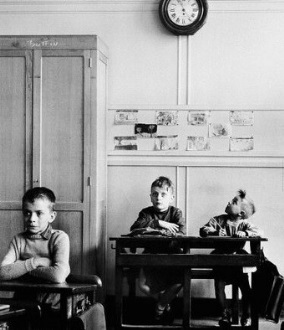 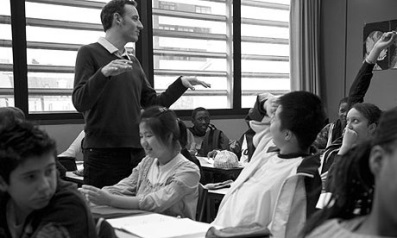 L’école primaire (de 7 ans à 10 ans)Le collège (de 11 à 15 ans)Masculin
-fFéminin
-ve- actif- attentif- active
- attentiveMasculin
=Féminin
=- calme- triste- calme
- tristeMasculin
-xFéminin
-se- malheureux- malheureuseMasculin
-Féminin
-eprononciation ≠- inquiet
- impatient
- content- inquiète
- impatiente- contenteMasculin
-Féminin
-e
prononciation =- concentré
- attentionné 
- fier
- amusé
-ravi- concentré
- attentionnée- fière- amusée- ravie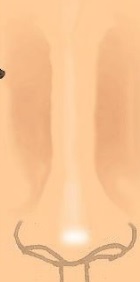 Avoir le nez finÊtre ambitieux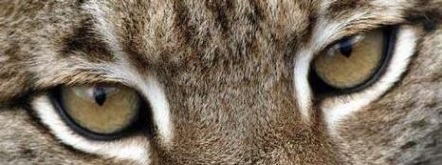 Avoir des yeux de lynxDeviner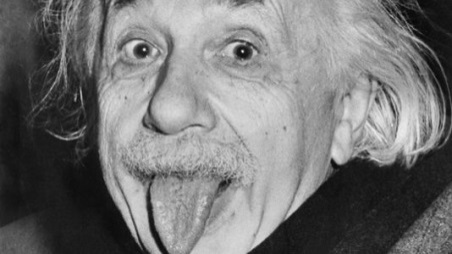 Avoir la langue bien pendueParler facilement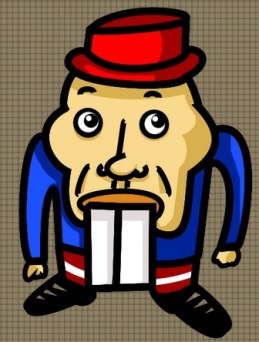 Avoir les dents longuesAvoir une très bonne vue